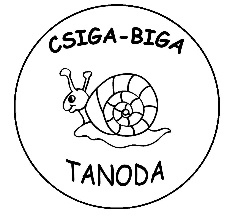 JELENTKEZÉSI LAPA jelentkezési lap az iskola honlapjáról is letölthető!https://seregelyes.baptistaoktatas.hu/Seregélyes, 2023. …………………. ……...                                                                               ………………………………………..                                                                                                       szülő aláírásaJELENTKEZÉSI LAP LEADÁSI HATÁRIDEJE: 2023. március 2!!!Leadás helye (papír alapon): óvoda vagy általános iskola, PortaElektronikus formában: seregelyes@baptistaoktatas.huJelentkező gyermek neveÓvodai jele /rajz is!/BeceneveÓvodai csoportjaAnya neveElérhetősége /tel./Apa neveElérhetősége /tel./LakcímGyermek születési ideje